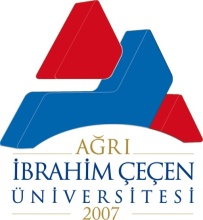                                            T.C.            AĞRI İBRAHİM ÇEÇEN ÜNİVERSİTESİ           MESLEK YÜKSEKOKULU MÜDÜRLÜĞÜNE	Yüksekokulunuzun…………………………………………Bölümü……....................... numaralı öğrencisiyim……………….Eğitim-Öğretim Yılı…………… Yarıyılında Akademik Takvimde belirtilen süre içinde Harç ücretimi yatıramadım. Mazeretime istinaden Harç ücretimi yatırmak istiyorum.	Gereğini arz ederim.                  								      …../…../20…..															                                         Adı Soyadı/ İmzaTel: